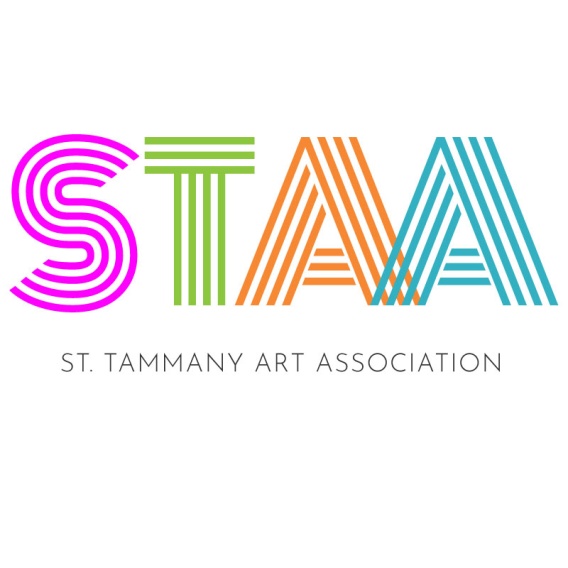 MEMBERS’ GALLERY CURATED ART SUBMISSIONThis form may be completed in advance to expedite the drop-off process. Forms will also be available at the STAA Art House to be completed when artwork is delivered. Please review all submission information prior to drop-off.  PLEASE PRINT NEATLY.EXHIBITION MONTHS: ________________________________DATE OF DROPOFF________________ ARTIST NAME ________________________________________________________________________EMAIL _______________________________________________________________________________ADDRESS ___________________________________________________________________________PHONE (PRIMARY):______________________ PHONE (SECONDARY):_________________________ARTIST’S INSTAGRAM HANDLE (IF APPLICABLE) __________________________________________ARTIST’S FACEBOOK BUSINESS PAGE (IF APPLICABLE) ____________________________________WORK TITLE ____________________________________________________________________DESCRIPTION (COLOR, CONTENT, ETC.) ___________________________________________________MEDIA: ______________________________________________________________________________PRICE: $ __________________________________ SIZE (INCHES): W:_________H:________________I agree STAA will retain a 30% commission for any art sold.  Due to space constraints, not all pieces may be accepted. I agree to pick up items not selected for entry within 30 days of the designated pick up dates. I agree that STAA is not responsible for lost or stolen pieces or damages in transit. I agree to permit the St. Tammany Art Association (STAA) to use my artwork for publicity purposes. If total sales of my art exceed $600 by the end of the calendar year, I agree to provide my Social Security Number for tax reporting purposes (Form 1099 will be mailed to artist.)  In submitting my artwork, I acknowledge that I have read and agree to comply with the MEMBERS’ GALLERY POLICY & REQUIREMENTS. I also understand that work left over 30 days past pick up dates becomes the property of St. Tammany Art Association and may be auctioned to support St. Tammany Art Association’s programming.Artist 							Received bySignature ___________________________________ 	(STAA Staff) ______________________________FOR OFFICIAL USE ONLY:□ INCLUDED IN EXHIBITION 		□ NOT INCLUDED IN EXHIBITION                     DATE OUT: ___________________ SOLD? YES/NO _________						IF YES, NAME OF PURCHASER ___________________________	ARTIST SIGN OUT (IF NOT SOLD) _____________________ STAA STAFF MEMBER: ______________